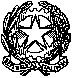 Tribunale di Cremona Ufficio U.R.P.ISTANZA DI RICHIESTA COPIE PER COMPETENZA DELLA CANCELLERIAC  CIVILE                     LAVORO                    FALLIMENTARE                    VG                   PROCED.SPECIALIIl/La sottoscritt ______________________________________ residente a ___________________________________in via ___________________________________________________________________________________________in qualità di______________________________________________________________________________________da compilarsi per CIVILE / LAVORO / FALLIMENTARE / VOLONTARIA GIURISDIZIONE / PROCED.SPECIALIGiudice __________________________________________________________________________   Prossima Udienza _____________________________     Ruolo Generale ___________________________________________________Attore / Ricorrente_______________________________________    Convenuto_______________________________________________Udienza di provenienza ___________________________________________________________________________________________CHIEDEdi estrarre numero         copia/e:          SEMPLICE                   CONFORME                   CON URGENZA                      SENZA URGENZAdei seguenti atti: ______________________________________________________________________________________________________________________________________________________________________________________________________per i seguenti motivi:____________________________________________________________________________________________________Cremona, lì ___________________________                                                 (firma)   ________________________________________________________________________________________________________________________________________Copie rilasciate il _____________________ Facciate № ____ e riscossi€ _________ per diritti di CancelleriaPer ritiro n. __________: Cremona, lì __________________ firma _______________